№57(1044)			 		   	                       17 ноября 2021 г.Официальное издание органов местного самоуправленияШапкинского сельсовета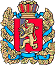 ШАПКИНСКИЙ СЕЛЬСКИЙ СОВЕТ ДЕПУТАТОВ ЕНИСЕЙСКОГО РАЙОНА                                                      КРАСНОЯРСКОГО КРАЯ                                      РЕШЕНИЕ                     15.11.2021 г.		                    п. Шапкино	            	        №21-103рО передаче осуществления части полномочий по вопросу местного значения поселения в части проведения проверок теплоснабжающих организаций, теплосетевых организаций на предмет их готовности к отопительному периодуВ соответствии с частью 3 статьи 14 Федерального закона от 06.10.2003 № 131-ФЗ «Об общих принципах организации местного самоуправления в Российской Федерации», пунктами 1,4 части 1 статьи 6 Федерального закона от 27.07.2010 № 190-ФЗ «О теплоснабжении», с пунктом «а» части 1 статьи 1, с частью 2 статьи 1 Закона Красноярского края от 15.10.2015 N 9-3724 «О закреплении вопросов местного значения за сельскими поселениями Красноярского края», во исполнение Приказа Минэнерго России от 12.03.2013 № 103 «Об утверждении Правил оценки готовности к отопительному периоду», в целях оценки готовности к отопительному периоду муниципальных образований, теплоснабжающих и теплосетевых организаций, потребителей тепловой энергии, а также в целях эффективного решения вопросов местного значения поселений, руководствуясь Уставом Шапкинского сельсовета, Шапкинский сельский Совет депутатов, РЕШИЛ:1. Передать на 2022 финансовый год и плановый период 2023-2024  органам местного самоуправления муниципального образования Енисейский район Красноярского края осуществление части полномочий по вопросу местного значения поселения в области организации в границах поселения электро-, тепло-, газо- и водоснабжения населения, водоотведения, снабжения населения топливом в пределах полномочий, предусмотренных пунктом «а» части 1 статьи 1 Закона Красноярского края от 15.10.2015 N 9-3724 «О закреплении вопросов местного значения за сельскими поселениями Красноярского края», а именно в части проведения проверок теплоснабжающих организаций, теплосетевых организаций на предмет их готовности к отопительному периоду.2. Передать денежные средства из бюджета поселения в районный бюджет согласно приложению 1.3. Поручить главе Шапкинского сельсовета Загитовой Л.И. заключить соглашения о передаче осуществления части полномочий муниципального образования Шапкинский сельсовет Енисейского района Красноярского края муниципальному образованию Енисейский район Красноярского края. 4. Контроль за исполнением настоящего решения возложить на комиссию по контрольно-правовым отношениям, финансам и бюджету. 5. Настоящее решение вступает в силу со дня опубликования (обнародования) в газете Шапкинский вестник, но не ранее 01.01.2022 года.Председатель Шапкинского                                                 Глава Шапкинского сельсоветасельского Совета депутатов                                                                                         А.В. Наконечный                                                                           Л.И. Загитова           Приложение                                                                                          к решению Шапкинского                                                                                          сельского Совета депутатов                                                                                                  от 15.11.2021 №21-103рРАСЧЕТиных межбюджетных трансфертов на 2022 год и плановый период 2023-2024 годы, необходимых для осуществления Енисейским муниципальным районом переданной части полномочий по решению вопросов местного значения поселенийОтпечатано в администрации Шапкинского сельсовета на персональном компьютере по адресу: Россия, Красноярский край, Енисейский район, п. Шапкино, ул. Центральная, 26, тел. 70-285 Распространяется бесплатно. Тираж 10 экз.№№п/пНаименование муниципального образования, передающего полномочияЧисленность, шт.ед.Объем иных межбюджетных трансфертов, тыс. руб.Объем иных межбюджетных трансфертов, тыс. руб.Объем иных межбюджетных трансфертов, тыс. руб.2022 год2023 год2024 год1Шапкинский сельсовет0,0062,70,00,0ИТОГО0,0062,70,00,0